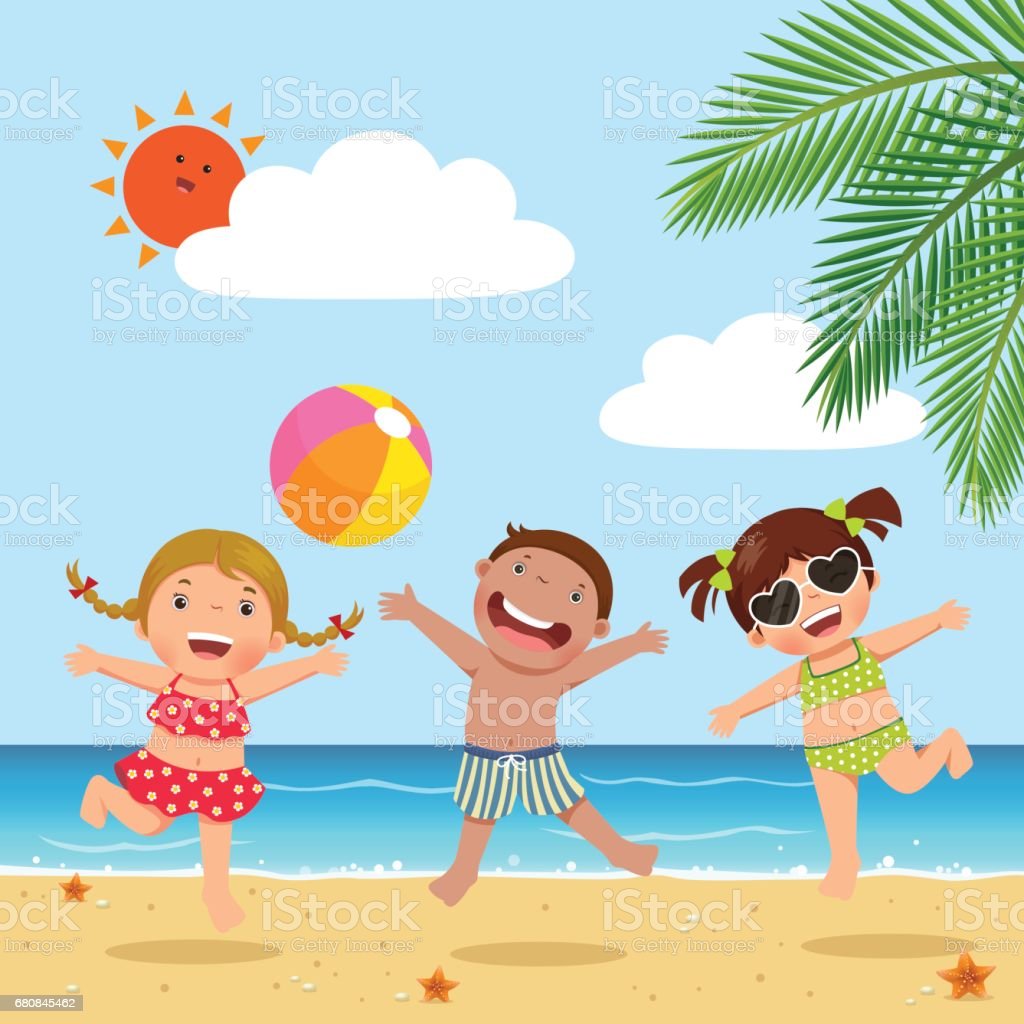                                                            ELENCO MATERIALE CLASSE   PRIMA                                                              ANNO SCOLASTICO 2023/2024                                                      SCUOLA PRIMARIA di PONTE CHIASSO 9 QUADERNONI A QUADRETTI (cm 0,5) CON MARGINE 9 COPERTINE NEI SEGUENTI COLORI :       BLU (ITALIANO), ROSSO (MATEMATICA), VERDE (SCIENZE), MARRONE     (INGLESE), ROSA (STORIA), GIALLO (GEOGRAFIA), BIANCO (MUSICA),      TRASPARENTE (RELIGIONE- ALTERNATIVA). 1 ALBUM DA DISEGNO CON FOGLI LISCI STACCATI (A4),  1 ALBUM DA DISEGNO CON FOGLI COLORATI (A4) 1 ASTUCCIO COMPLETO DI PASTELLI (di buona qualità) E   PENNARELLI A PUNTA FINE, 1 MATITA 2B, 1 GOMMA, 1 PAIO DI FORBICI PUNTA ARROTONDATA, 1 TEMPERAMATITE    1 CARTELLETTA RIGIDA CON ELASTICO 1 PAIO DI SCARPE, IN UN SACCHETTO CON NOME PER   ATTIVITA'   MOTORIA DA LASCIARE   A SCUOLA  Tutto il materiale deve essere etichettato con nome e cognome dell’alunno/a.I libri di testo vanno prenotati presso le librerie o cartolerie autorizzate, devono essere ricoperti con copertine trasparenti etichettate con cognome e nome dell’alunno/a. I libri di testo : LE MIE SCOPERTE   (classi 1-2-3)                            Casa Editrice IL CAPITELLO                          INGLESE THE STORY  GARDEN PREMIUM ( classi 1-2-3)                          Casa editrice ELI LA SPIGA                            RELIGIONE COME FARFALLE DAI MILLE COLORI (classi 1-2-3)                           Casa Editrice IL CAPITELLO oppure il per chi non fa religione il testo di alternativa                         ALTERNATIVAMENTE (CLASSI 1-2-3)                          Casa editrice RAFFAELLOIl diario verrà consegnato all’inizio dell’anno scolastico. Ricordate di indicare i numeri telefonici per la reperibilità in caso di urgenza.Si ringraziano i genitori per la collaborazione. Vi auguriamo serene vacanze. Ci vediamo a settembre! 